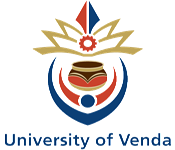 DIRECTORATE OF RESEARCH AND INNOVATIONResearch Grant Proposal writing workshop19 April 2024REGISTRATION FORM(To be submitted on or before 11 April 2024 by email to Sinah.Sekhula@univen.ac.za)Undertaking:I undertake to attend the Research Grant Proposal writing workshop and submit a grant proposal in the 2024 academic year. I need transport to the workshop venue. 	Applicant’s Signature: ______________________________		Date: _________________Name of HOD/ Line Manager/Mentor: __________________________________________________Signature of HOD/ Line Manager/Mentor: _______________		Date: _________________TitleSurnameInitialsFull NamesGenderHighest qualificationArea of specialisationNationalityStaff numberID/passport numberType of employment (Permanent/contract)If contract (expiry date)FacultyDepartmentEmailOffice telephoneCell phone numberYesNoYesNo